Цель урока: продемонстрировать работу электромагнита на основе цифровой лаборатории Releon. 
Образовательные задачи урока:Показать применение понятие магнитного поля (по плану изучения физической величины)научиться решать задачи, применяя вновь изученные формулы.Развивающие задачи урока:установить взаимосвязь теории и эксперимента при изучении явлений;развивать умения анализировать и делать выводы.Воспитательные задачи урока:воспитание чувства коммуникабельности, толерантности, доброжелательности. Технические и программные средства обучения: ноутбук, мультимедийный проектор, датчики цифровой лаборатории ReleonОборудование: раздаточный материал, проектор, источник тока (гальванический элемент) металлический стержень, провод, реостат, амперметр.Ход урока:1.Организационный момент.2.Всесторонняя проверка знаний учащихся. Ребята, давайте сейчас вспомним, что мы с Вами знаем о магнитном поле.3.Актуализация знаний.Как вы думаете, от чего зависит и   на сколько сильным будет взаимодействие постоянного магнита и проводника с током? Какие есть предположения?Учащиеся проводят опыт   Опыт: взаимодействие катушки с током и постоянного магнита.Основные сведения (краткие теоретические сведения):Электромагнит - устройство, создающее магнитное поле при прохождении электрического тока. Обычно электромагнит состоит из обмотки и ферромагнитного сердечника, который приобретает свойства магнита при прохождении по обмотке электрического тока. В электромагнитах, предназначенных, прежде всего, для создания механического усилия, также присутствует якорь (подвижная часть магнитопровода), передающий усилие.Электромагниты широко применяются в технике и промышленности. Так, например, они используются в различных реле, электрозвонках, для поднятия и перемещения металлолома.Техника безопасности:Приступая к работе, внимательно ознакомьтесь с заданием и оборудованием. Слушайте и выполняйте все требования учителя. Не пользуйтесь приборами без его разрешения. При сборке цепи пользуйтесь проводами с прочной изоляцией и без видимых повреждений. Собранную цепь включайте только после проверки и разрешения учителя.Порядок проведения работы:Изучить методические указания.Собрать электрическую схему, как показано на рисунке 24.1; при этом соединить последовательно источник питания, катушку электромагнита, реостат и ключ. Замкните цепь и с помощью магнитной стрелки определите магнитные полюсы катушки.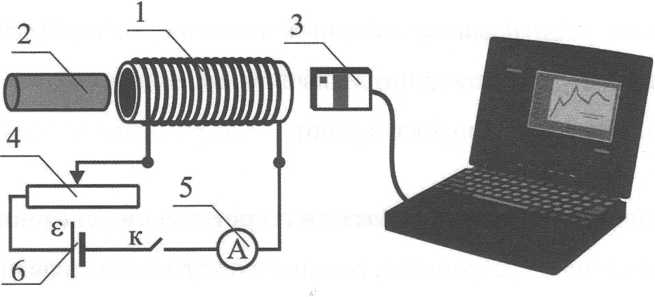 Рисунок 24.1 - Схема эксперимента:1 - катушка, 2 - сердечник, 3 - датчик магнитного поля, 4 -реостат,5 - датчик тока, 6 - источник токаПодключить датчики тока и магнитного поля к USB разъемам мобильного планшета или компьютера.Запустить программу измерений Releon Lite. Запустить сбор данных кнопкой «Пуск».Расположить датчик магнитного поля на некотором расстоянии от электромагнита. Вставьте в катушку железный сердечник и пронаблюдайте за показаниями датчика. Сделайте вывод.Изменить с помощью реостата силу тока в обмотке электромагнита (следите за показаниями датчика тока). Наблюдать изменения показаний датчика магнитного поля.Ответить на контрольные вопросы и сделать самостоятельные выводы по проведенной работе.Контрольные вопросы:Что такое электромагнит?Где используются электромагниты?4. Подведение итогов. Тип урокаУрок изучения нового материала.Урок изучения нового материала.Цель и задачи урокаЦели:
  Предметные: Ввести понятие индукции магнитного поля (по плану изучения физической величины).Ввести понятие магнитного потока (по плану изучения физической величины)
  Метапредметные: понимать учебную задачу урока, оценивать собственную деятельность, корректируют свои действия, в случае необходимости вносят изменения. Личностные: принятие и освоение социальной роли обучающегося.Задачи:организовать работу учащихся с дополнительными источниками информации;2. организовать деятельность учеников по развитию логического и теоретического мышления на базе учебного эксперимента;3. показать связь данной темы с практикой.Цели:
  Предметные: Ввести понятие индукции магнитного поля (по плану изучения физической величины).Ввести понятие магнитного потока (по плану изучения физической величины)
  Метапредметные: понимать учебную задачу урока, оценивать собственную деятельность, корректируют свои действия, в случае необходимости вносят изменения. Личностные: принятие и освоение социальной роли обучающегося.Задачи:организовать работу учащихся с дополнительными источниками информации;2. организовать деятельность учеников по развитию логического и теоретического мышления на базе учебного эксперимента;3. показать связь данной темы с практикой.ОбразовательныересурсыНоутбук, раздаточный материал, проектор, источник тока (гальванический элемент) металлический стержень, провода, реостат, амперметр,Ноутбук, раздаточный материал, проектор, источник тока (гальванический элемент) металлический стержень, провода, реостат, амперметр,План урока1. Орг. момент, 2. Мотивация к учебной деятельности, 3. Выявление знаний, умений и навыков, 4. Итоги урока. Рефлексия.1. Орг. момент, 2. Мотивация к учебной деятельности, 3. Выявление знаний, умений и навыков, 4. Итоги урока. Рефлексия.Методы и формыобученияФормы обучения: Фронтальная, индивидуальная.
Методы обучения: словесный, практический.Формы обучения: Фронтальная, индивидуальная.
Методы обучения: словесный, практический.Основные понятияМагнитное поле, электромагнитМагнитное поле, электромагнитПланируемые результатыПланируемые результатыПланируемые результатыПредметныеМетапредметные УУДЛичностные УУДрасширение представлений обучающихся действий электромагнита.развить интерес к предмету и самостоятельность в проведении эксперимента, формирование умения работать с приборамиПоложительное отношение к изучению темы